TJEKLISTE TIL SRO(Ligner tjekliste til SRP, som du får i 3.g)
/Opdateret okt. 2021OPGAVENS FORMALIA – lever din opgave op til formalia?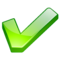 Har du husket en indholdsfortegnelse? Holder besvarelsen sig indenfor det tilladte omfang, og har du nummeret siderne?Er dit noteapparat ensartet?Er litteraturlisten korrekt f.eks. opstillet alfabetisk? Og er alle kilder oplyst?Er der eventuelt bilag, der skal vedlægges? OPGAVENS INDHOLD OG STRUKTURDækker besvarelsen opgaveformuleringen? Og er opgaveformuleringens dele besvaret på det rigtige taksonomiske niveau?Er der et klart fokus i opgaven?Udgør opgaven en sammenhængende helhed, så der er god sammenhæng mellem de forskellige afsnit og i besvarelsen som helhed? (tænk på tydelige overgange mellem afsnit og delkonklusioner)Er opgaven veldokumenteret/er der belæg for alle påstande?Er der sammenhæng mellem de to fag? Er begge fag relevante for besvarelsen og supplerer de hinanden løbende gennem besvarelsen?OPGAVENS SPROG (KORREKTURLÆSNING)Er sproget flydende – og hænger sætningerne sammen?Er sproget varieret og præcist?Anvender du fagenes terminologi (udtryk og begreber hentet fra fagene)?Har du fået udryddet ALLE de stave-­‐, slå-­‐ og sjuskefejl, som computerens stavekontrol ikke har fanget?Har du tjekket din tegnsætning – grundigt?AFLEVERING AF OPGAVENHar du afleveret din opgavebesvarelse i Lectio?